ПРИКАЗ_______________                                                                  № _____________	Якутск	Об утверждении порядка предоставления субсидии на финансовое обеспечение затрат региональным операторам по обращению с твердыми коммунальными отходами на территории Республики Саха (Якутия) на приобретение оборудования по обращению с отходамиВ соответствии со статьями 78 и 78.5 Бюджетного кодекса Российской Федерации, с постановлением Правительства Российской Федерации от 25.10.2023 № 1782 «Об утверждении общих требований к нормативным правовым актам, муниципальным правовым актам, регулирующим предоставление из бюджетов субъектов Российской Федерации, местных бюджетов субсидий, в том числе грантов в форме субсидий, юридическим лицам, индивидуальным предпринимателям, а также физическим лицам - производителям товаров, работ, услуг и проведение отборов получателей указанных субсидий, в том числе грантов в форме субсидий», с постановлением Правительства Республики Саха (Якутия) от 29 февраля 2016 года № 58 «Об определении исполнительных органов государственной власти Республики Саха (Якутия) уполномоченными на принятие актов, утверждающих порядки предоставления субсидий по статье 78 Бюджетного кодекса Российской Федерации» п р и к а з ы в а ю:Утвердить прилагаемый Порядок предоставления субсидии на финансовое обеспечение затрат региональным операторам по обращению с твердыми коммунальными отходами на территории Республики Саха (Якутия) на приобретение оборудования по обращению с отходами (далее - Порядок), согласно приложению к настоящему приказу;Департаменту коммунального комплекса и государственной службы (Кирсанов А.Е.):в течении 3-х рабочих дней направить настоящий приказ на государственную регистрации в Государственный комитет юстиции Республики Саха (Якутия);в 7-дневный срок после дня официального опубликования направить копию настоящего приказа в Управление Министерства юстиции Российской Федерации по Республики Саха (Якутия);обеспечить официальное опубликование настоящего приказа на официальном сайте Министерства жилищно-коммунального хозяйства и энергетики Республики Саха (Якутия) в течение 10 календарных дней со дня его государственной регистрации.Признать утратившим силу приказ Министерства жилищно-коммунального хозяйства и энергетики Республики Саха (Якутия) от 29.04.2021 № 181-ОД «Об утверждении порядка предоставления субсидии на финансовое обеспечение затрат региональным операторам по обращению с твердыми коммунальными отходами на территории Республики Саха (Якутия) на приобретение оборудования по обращению с отходами».Контроль за исполнением настоящего приказа возложить на первого заместителя министра Кириллина А.В.Опубликовать настоящий приказ в официальных средствах массовой информации. УТВЕРЖДЕНприказом Министерстважилищно-коммунального хозяйства иэнергетики Республики Саха (Якутия)от _________2024 г. № ____-ОДПорядок предоставления субсидии на финансовое обеспечение затрат региональным операторам по обращению с твердыми коммунальными отходами на территории Республики Саха (Якутия) на приобретение оборудования по обращению с отходами1. Общие положения о предоставлении субсидии1.1. Настоящий Порядок разработан в соответствии со статьями 78 и 78.5 Бюджетного кодекса Российской Федерации, с постановлением Правительства Российской Федерации от 25.10.2023 № 1782 «Об утверждении общих требований к нормативным правовым актам, муниципальным правовым актам, регулирующим предоставление из бюджетов субъектов Российской Федерации, местных бюджетов субсидий, в том числе грантов в форме субсидий, юридическим лицам, индивидуальным предпринимателям, а также физическим лицам - производителям товаров, работ, услуг и проведение отборов получателей указанных субсидий, в том числе грантов в форме субсидий», с постановлением Правительства Республики Саха (Якутия) от 29 февраля 2016 года № 58 «Об определении исполнительных органов государственной власти Республики Саха (Якутия) уполномоченными на принятие актов, утверждающих порядки предоставления субсидий по статье 78 Бюджетного кодекса Российской Федерации».1.2. Для целей настоящего Порядка используются следующие понятия:Субсидия - бюджетные средства, предоставляемые на безвозмездной и безвозвратной основе на финансовое обеспечение затрат региональным операторам по обращению с твердыми коммунальными отходами на территории Республики Саха (Якутия) на приобретение оборудования по обращению с отходами;Оборудование - оборудование, применяемое для осуществления деятельности по обращению с твердыми коммунальными отходами самостоятельно или устанавливаемое в составе комплекса (значение понятия приведено исключительно в целях настоящего Порядка).Получатель субсидии - юридическое лицо или индивидуальный предприниматель, получивший право на получение субсидии в соответствии с правилами отбора, утвержденными решением высшего исполнительного органа Республики Саха (Якутия).1.3. Целью предоставления субсидии является финансовое обеспечение затрат региональным операторам по обращению с твердыми коммунальными отходами на территории Республики Саха (Якутия) на приобретение оборудования по обращению с отходами.Субсидия предоставляется в рамках государственной программы Республики Саха (Якутия) «Обеспечение качественными жилищно-коммунальными услугами и развитие энергетики Республики Саха (Якутия)», утвержденной постановлением Правительства, Республики Саха (Якутия) от 18.07.2022 № 443.1.4. Министерство жилищно-коммунального хозяйства и энергетики Республики Саха (Якутия) - главный распорядитель бюджетных средств государственного бюджета Республики Саха (Якутия), до которого в соответствии с бюджетным законодательством Российской Федерации как получателю бюджетных средств доведены в установленном порядке лимиты бюджетных обязательств на предоставление субсидий на соответствующий финансовый год (далее - Министерство).1.5. Способом предоставления субсидии является финансовое обеспечение затрат на приобретение оборудования по обращению с отходами.1.6. Сведения о субсидии размещаются на едином портале бюджетной системы Российской Федерации в информационно-телекоммуникационной сета «Интернет» (далее - единый портал) в порядке установленном Министерством финансов Российской Федерации.Условия и порядок предоставления субсидии2.1. Размер субсидии на финансовое обеспечение затрат на приобретение оборудования по обращению с отходами, предоставляемой получателю субсидии, определяется по формуле: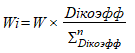 где:W - размер средств субсидии предусмотренных в бюджете Республики Саха (Якутия) на текущий финансовый год;Diкоэфф - сумма заявки с учетом поправочного коэффициента;n - количество получателей субсидии.Сумма заявки с учетом поправочного коэффициента определяется по следующей формуле:Diкоэфф = Di х Кiгде:Di - сумма заявки i-го получателя субсидии;Ki - поправочный коэффициент, рассчитанный исходя из количества набранных i-м получателем субсидии баллов.Поправочный коэффициент определяется по следующей формуле: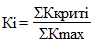 где:Ккритi - количество баллов, набранное i-м получателем по критериям расчета субсидии установленным согласно таблице 1 настоящего пункта;Кmax - максимальное количество баллов, набранное i-м получателем по критериям расчета субсидии установленным согласно таблице 1 настоящего пункта.Таблица 1К получателю субсидии, заявление которого получило первый порядковый номер по итогам его оценки, в соответствии с правилами отбора, утвержденными решением высшего исполнительного органа Республики Саха (Якутия), поправочный коэффициент для определения размера суммы субсидии не применяется.Размер субсидии не может превышать сумму, указанную в заявлении.2.2. Средства субсидии могут быть направлены только на цели, установленные пунктом 1.3 настоящего Порядка и не могут быть использованы на другие цели.2.3. Возможно осуществление расходов, источником финансового обеспечения которых являются не использованные в отчетном финансовом году остатки субсидий, при принятии Министерством в установленном в соответствии с законодательством Республики Саха (Якутия) порядке решения о наличии потребности в указанных средствах или возврате указанных средств в бюджет при отсутствии в них потребности;2.4. Запрещается приобретение получателями субсидий - юридическими лицами, а также иными юридическими лицами, получающими средства на основании договоров, заключенных с получателями субсидий, за счет полученных из соответствующего бюджета бюджетной системы Российской Федерации средств иностранной валюты, за исключением операций, осуществляемых в соответствии с валютным законодательством Российской Федерации при закупке (поставке) высокотехнологичного импортного оборудования, сырья и комплектующих изделий, а также связанных с достижением результатов предоставления этих средств иных операций, определенных правовым актом.Требования к получателю субсидии2.1.1. Требования к получателю субсидии, которым должен соответствовать на 1-е число месяца, предшествующего месяцу, в котором планируется предоставление субсидии:а) получатель субсидии не является иностранным юридическим лицом, в том числе местом регистрации которого является государство или территория, включенные в утвержденный Министерством финансов Российской Федерации перечень государств и территорий, используемых для промежуточного (офшорного) владения активами в Российской Федерации (далее - офшорные компании), а также российским юридическим лицом, в уставном (складочном) капитале которого доля прямого или косвенного (через третьих лиц) участия офшорных компаний в совокупности превышает 25 процентов (если иное не предусмотрено законодательством Российской Федерации). При расчете доли участия офшорных компаний в капитале российских юридических лиц не учитывается прямое и (или) косвенное участие офшорных компаний в капитале публичных акционерных обществ (в том числе со статусом международной компании), акции которых обращаются на организованных торгах в Российской Федерации, а также косвенное участие офшорных компаний в капитале других российских юридических лиц, реализованное через участие в капитале указанных публичных акционерных обществ;б) получатель субсидии не находится в перечне организаций и физических лиц, в отношении которых имеются сведения об их причастности к экстремистской деятельности или терроризму;в) получатель субсидии не находится в составляемых в рамках реализации полномочий, предусмотренных главой VII Устава ООН, Советом Безопасности ООН или органами, специально созданными решениями Совета Безопасности ООН, перечнях организаций и физических лиц, связанных с террористическими организациями и террористами или с распространением оружия массового уничтожения;г) получатель субсидии не получает средства из бюджета Республики Саха (Якутия), из которого планируется предоставление субсидии в соответствии с настоящим Порядком, на основании иных нормативных правовых актов Республики Саха (Якутия), муниципальных правовых актов на цели, установленные настоящим Порядком;д) получатель субсидии не является иностранным агентом в соответствии с Федеральным законом «О контроле за деятельностью лиц, находящихся под иностранным влиянием»;е) получатель субсидии, являющийся юридическим лицом, не находится в процессе реорганизации (за исключением реорганизации в форме присоединения к юридическому лицу, являющемуся получателем субсидии, другого юридического лица), ликвидации, в отношении его не введена процедура банкротства, деятельность получателя субсидии не приостановлена в порядке, предусмотренном законодательством Российской Федерации, а получатель субсидии, являющийся индивидуальным предпринимателем, не прекратил деятельность в качестве индивидуального предпринимателя;ж)	получатель субсидии должен иметь перечень планируемой к приобретению в рамках настоящего Порядка оборудования и не менее трех актуальных коммерческих предложений от официальных поставщиков оборудования по каждому виду планируемой к приобретению в рамках настоящего Порядка оборудования.Проверка на соответствие требованиям к получателю субсидии2.2.1. В целях проверки соответствия получателей субсидии требованиям, указанным в подпунктах г) и е) пункта 2.1.1 настоящего Порядка, Министерство в течение 3 рабочих дней со дня регистрации документов участника отбора предложения и приложенных документов запрашивает с использованием системы межведомственного информационного взаимодействия и других официальных источников следующие документы:- выписки из территориального органа Федеральной налоговой службы в отношении юридических лиц, индивидуальных предпринимателей из Единого государственного реестра юридических лиц или Единого государственного реестра индивидуальных предпринимателей;- письмо Министерства предпринимательства, торговли и туризма Республики Саха (Якутия) о том, что получатель субсидии не получает средства из бюджета Республики Саха (Якутия) на цели, установленные настоящим Порядком. Министерство в течении 30 календарных дней осуществляет проверку конкретного получателя субсидии на соответствие требованиям, установленным пунктом 2.1.1 настоящего Порядка, на основании документов, предусмотренных абзацами 2 и 3 настоящего пункта и пунктом 2.3.1 настоящего Порядка.Ответственность за достоверность сведений, содержащихся в представленных конкретным получателем субсидии в соответствии с пунктом 2.3.1 настоящего Порядка документах, несет конкретный получатель субсидии.Перечень документов и срок их предоставления2.3.1. Перечень документов, представляемых получателем субсидии для подтверждения соответствия требованиям, указанным в пункте 2.1 настоящего Порядка не позднее 10 рабочего дня со дня определения получателя субсидии.а) справка, подписанная получателем субсидии, о том, что получатель субсидии не является иностранным юридическим лицом, в том числе местом регистрации которого является государство или территория, включенные в утвержденный Министерством финансов Российской Федерации перечень государств и территорий, используемых для промежуточного (офшорного) владения активами в Российской Федерации (далее - офшорные компании), а также российским юридическим лицом, в уставном (складочном) капитале которого доля прямого или косвенного (через третьих лиц) участия офшорных компаний в совокупности превышает 25 процентов (если иное не предусмотрено законодательством Российской Федерации). При расчете доли участия офшорных компаний в капитале российских юридических лиц не учитывается прямое и (или) косвенное участие офшорных компаний в капитале публичных акционерных обществ (в том числе со статусом международной компании), акции которых обращаются на организованных торгах в Российской Федерации, а также косвенное участие офшорных компаний в капитале других российских юридических лиц, реализованное через участие в капитале указанных публичных акционерных обществ;б) справка, подписанная получателем субсидии, о том, что получатель субсидии не находится в перечне организаций и физических лиц, в отношении которых имеются сведения об их причастности к экстремистской деятельности или терроризму;в) справка, подписанная получателем субсидии, о том, что получатель субсидии не находится в составляемых в рамках реализации полномочий, предусмотренных главой VII Устава ООН, Советом Безопасности ООН или органами, специально созданными решениями Совета Безопасности ООН, перечнях организаций и физических лиц, связанных с террористическими организациями и террористами или с распространением оружия массового уничтожения;г) справка, подписанная получателем субсидии, о том, что получатель субсидии не получает средства из бюджета Республики Саха (Якутия), из которого планируется предоставление субсидии в соответствии с настоящим Порядком, на основании иных нормативных правовых актов Республики Саха (Якутия), муниципальных правовых актов на цели, установленные настоящим Порядком;д) справка, подписанная получателем субсидии, о том, что получатель субсидии не является иностранным агентом в соответствии с Федеральным законом «О контроле за деятельностью лиц, находящихся под иностранным влиянием»;е) справка, подписанная получателем субсидии, о том, что получатель субсидии , являющийся юридическим лицом, не находится в процессе реорганизации (за исключением реорганизации в форме присоединения к юридическому лицу, являющемуся получателем субсидии, другого юридического лица), ликвидации, в отношении его не введена процедура банкротства, деятельность получателя субсидии не приостановлена в порядке, предусмотренном законодательством Российской Федерации, а получатель субсидии, являющийся индивидуальным предпринимателем, не прекратил деятельность в качестве индивидуального предпринимателя;ж) согласие получателя субсидии на осуществление Министерством в отношении их проверки соблюдения порядка и условий предоставления субсидии, в том числе в части достижения результатов предоставления субсидии, а также проверки органами государственного финансового контроля соблюдения порядка и условий предоставления субсидии в соответствии со статьями 268.1 и 269.2 Бюджетного кодекса Российской Федерации, и на включение таких положений в соглашение;з) перечень планируемой к приобретению в рамках настоящего Порядка оборудования;и) перечень актуальных коммерческих предложений от официальных поставщиков оборудования, полученных не ранее 20 дней до дня предоставления документов в соответствии с настоящим пунктом. По три актуальных коммерческих предложения по каждому виду планируемой к приобретению в рамках настоящего Порядка оборудованию. Основания для отказа в предоставлении субсидии2.4.1. Основаниями для отказа в предоставлении субсидии являются:а) несоответствие представленных в соответствии с пунктами 2.3.1 и 2.2.1 документов требованиям, определенным пунктом 2.1.1 настоящего Порядка, или непредставление (представление не в полном объеме) указанных документов;б) установление факта недостоверности представленной получателем субсидии информации.В случае несоответствия получателя субсидии требованиям, установленным пунктом 2.1.1 настоящего Порядка, Министерство принимает решение о предоставлении субсидии после устранения конкретным получателем субсидии не позднее 10-го рабочего дня со дня, следующего за днем получения отказа в предоставлении субсидии, указанного несоответствия.Повторная проверка получателя субсидии на соответствие установленным требованиям осуществляется в соответствии с пунктом 2.2.1 настоящего Порядка и настоящим пунктом.Условия и порядок заключения соглашения2.5.1. В случае соответствия получателя субсидии требованиям, установленным пунктом 2.1.1 настоящего Порядка, отсутствия оснований для отказа, установленных в пункте 2.4.1 настоящего Порядка, и принятия решения о предоставлении субсидии Министерство и получатель субсидии не позднее 5 рабочих дней, следующих за днем принятия решения, подписывают Соглашение, в соответствии с типовой формой, установленной Министерством финансов Республики Саха (Якутия).Дополнительное соглашение к соглашению, в том числе дополнительное соглашение о расторжении соглашения (при необходимости) подписываются в соответствии с типовыми формами, установленными Министерством финансов Республики Саха (Якутия).2.5.2. Получатель субсидии должен дать согласие на осуществление Министерством в отношении их проверки соблюдения порядка и условий предоставления субсидии, в том числе в части достижения результатов предоставления субсидии, а также проверки органами государственного финансового контроля соблюдения порядка и условий предоставления субсидии в соответствии со статьями 268.1 и 269.2 Бюджетного кодекса Российской Федерации, и на включение таких положений в соглашение.2.5.3. В случае уменьшения Министерству как получателю бюджетных средств ранее доведенных лимитов бюджетных обязательств, указанных в пункте 1.4 настоящего Порядка, приводящего к невозможности предоставления субсидии в размере, определенном в соглашении, требуется включение в Соглашение условия о согласовании новых условий соглашения или о расторжении соглашения при недостижении согласия по новым условиям.2.5.4. В случае реорганизации получателя субсидии, являющегося юридическим лицом, в форме слияния, присоединения или преобразования в соглашение вносятся изменения путем заключения дополнительного соглашения к соглашению в части перемены лица в обязательстве с указанием в соглашении юридического лица, являющегося правопреемником.2.5.5. В случае реорганизации получателя субсидии, являющегося юридическим лицом, в форме разделения, выделения, а также при ликвидации получателя субсидии, являющегося юридическим лицом, или прекращении деятельности получателя субсидии, являющегося индивидуальным предпринимателем, соглашение расторгается с формированием уведомления о расторжении соглашения в одностороннем порядке и акта об исполнении обязательств по соглашению с отражением информации о неисполненных получателем субсидии обязательствах, источником финансового обеспечения которых является субсидия, и возврате неиспользованного остатка субсидии в соответствующий бюджет бюджетной системы Российской Федерации.Результат предоставления субсидии2.6.1. Результатом предоставления субсидии является постановка на баланс приобретенного на средства субсидии оборудования в количестве, указанном в перечне планируемой к приобретению оборудованию, в соответствии с подпунктом «з» пункта 2.3.1 настоящего Порядка.Срок достижения результата предоставления субсидии устанавливается соглашением о предоставлении субсидии.Результаты предоставления субсидии должны соответствовать типам результатов предоставления субсидии, определенным в соответствии с установленным Министерством финансов Российской Федерации порядком проведения мониторинга достижения результатов предоставления субсидии.Сроки перечисления субсидии2.7.1. Министерство перечисляет денежные средства получателю субсидии не позднее 10 рабочих дней со дня принятия решения о предоставлении субсидии.2.7.2. Перечисление субсидий осуществляется с лицевого счета Министерства, открытого в Министерстве финансов Республики Саха (Якутия), на расчетные или корреспондентские счета, открытые получателям субсидий в учреждениях Центрального банка Российской Федерации или кредитных организациях.Дополнительные условия.2.8.1. В случае если получателем субсидии допущены нарушения обязательств, предусмотренных Соглашением в части достижения планового значения результатов предоставления субсидии, Министерством в течение 10 рабочих дней направляется требование о возврате средств субсидии в бюджет Республики Саха (Якутия).Получатель субсидии обеспечивает возврат средств субсидии в размере пропорционально недостигнутым значениям результатов предоставления субсидии в доход Республики Саха (Якутия) в течение 30 календарных дней со дня получения требования.Требования о представлении отчетности, осуществления контроля (мониторинга) за соблюдением условий и порядка предоставления субсидий и ответственности за их нарушение3.1. Получатель субсидии представляет в Министерство отчет о достижении значений результатов и показателей предоставления субсидии, установленных пунктом 2.6.1 настоящего Порядка, согласно формам, определенным типовой формой соглашения, установленной Министерством финансов Республики Саха (Якутия) с приложением подтверждающих документов ежеквартально со дня подписания Соглашения не позднее 10 рабочего дня месяца, следующего за отчетным кварталом с направлением итоговых отчетов до 1 апреля финансового года, следующего за отчетным годом.3.2. Получатель субсидии представляет в Министерство отчет об осуществлении расходов, источником финансового обеспечения которых является субсидия, согласно формам, определенным типовой формой соглашения, установленной Министерством финансов Республики Саха (Якутия) с приложением подтверждающих документов ежеквартально со дня подписания Соглашения не позднее 10 рабочего дня месяца, следующего за отчетным кварталом с направлением итоговых отчетов до 1 апреля финансового года, следующего за отчетным годом.3.3. Министерство в течение 10 (десяти) рабочих дней с момента предоставления получателем субсидии отчета о достижении значений результатов и показателей предоставления субсидии, производит оценку эффективности использования субсидии, а также вправе поручить настоящую оценку подведомственным учреждениям.3.4. Министерство имеет право устанавливать в соглашении сроки и формы представления получателем субсидии дополнительной отчетности.3.5.Министерство в рамках своих полномочий проводит мониторинг достижения результатов предоставления субсидии исходя из достижения значений результатов и показателей предоставления субсидии, определенных соглашением, и событий, отражающих факт завершения соответствующего мероприятия по получению результата предоставления субсидии (контрольная точка), в порядке и по формам, которые установлены Министерством финансов Российской Федерации. Министерство в рамках своих полномочий проводит проверку соблюдения получателем субсидии, лицами, получающими средства на основании договоров, заключенных с получателями субсидии порядка и условий предоставления субсидии, в том числе в части достижения результатов и показателей предоставления субсидии, органы государственного финансового контроля проводят проверку в соответствии со статьями 268.1 и 269.2 Бюджетного кодекса Российской Федерации.Положения настоящего Пункта включаются в Соглашение.3.6. Средства субсидии подлежат возврату в государственный бюджет Республики Саха (Якутия) в случаях:а) предоставление получателем субсидии недостоверных отчетов и нарушение иных условий Соглашения;б) нарушения получателем субсидии, лицами, получающими средства на основании договоров, заключенных с получателями субсидии, условий предоставления субсидии, выявленного по факту проверок, проведенных Министерством и органом государственного финансового контроля;в) отчуждения приобретенного оборудования в течение 3 лет с момента предоставления субсидии;г) представления получателем субсидии недостоверных сведений по приобретенному оборудованию;д)  лишения статуса регионального оператора по обращению с твердыми коммунальными отходами; е) нарушения обязательств, предусмотренных Соглашением в части достижения планового значения результатов предоставления субсидии.3.7. Возврат субсидии в случаях, указанных в подпунктах "а", "б", "в", "г", "д" пункта 3.6 настоящего Порядка, осуществляется в следующем порядке: в течение 7 рабочих дней со дня принятия Министерством решения о необходимости возврата выделенных бюджетных средств получателю субсидии, лицам, получающим средства на основании договоров, заключенных с получателями субсидии направляется соответствующее требование о возврате. Получатель субсидии, лица, получающие средства на основании договоров, заключенных с получателями субсидии в течение 14 календарных дней со дня получения указанного требования обязаны перечислить на лицевой счет Министерства денежные средства в размере предоставленной субсидии.3.8. Возврат субсидии в случае, указанном в подпункте "е" пункта 3.6 настоящего Порядка, осуществляется в размере пропорционально недостигнутым значениям результатов предоставления субсидии в доход Республики Саха (Якутия) в следующем порядке: Министерством в течение 10 рабочих дней направляется требование о возврате средств субсидии в бюджет Республики Саха (Якутия). Получатель субсидии обеспечивает возврат средств субсидии в течение 30 календарных дней со дня получения требования путем перечисления на лицевой счет Министерства.3.9. Получатели субсидий в случае образования не использованных в отчетном финансовом году остатков субсидий направляют не позднее 10 февраля текущего финансового года Министерству документы, подтверждающие наличие принятых до начала текущего финансового года обязательств, подлежащих оплате за счет субсидий, предоставленных в отчетном году, за исключением остатков субсидии, предоставленной в пределах суммы, необходимой для оплаты денежных обязательств получателя субсидии по заключенным договорам (контрактам) приобретения оборудования, источником финансового обеспечения которых является субсидия.Министерство рассматривает поступившие от получателей субсидий документы и принимает до 1 марта текущего финансового года решение о наличии или об отсутствии потребности в остатках субсидий, не использованных по состоянию на 1 января текущего финансового года, и возврате указанных средств. Решение принимается на основе обязательств, источником финансового обеспечения которых являются средства субсидии, предоставленные в отчетном финансовом году.В случае отсутствия решения Министерства о наличии потребности в указанных средствах, принятого по согласованию с Министерством финансов Республики Саха (Якутия), субсидия подлежит возврату в государственный бюджет Республики Саха (Якутия) в соответствии с бюджетным законодательством Российской Федерации.Положения настоящего Пункта включаются в Соглашение.3.10. При отказе получателя субсидии от возврата бюджетных средств в сроки установленные требованием Министерства в соответствии с пунктами 3.7 и 3.8 настоящего Порядка, эти средства взыскиваются в судебном порядке.Министерствожилищно-коммунальногохозяйства и энергетикиРеспублики Саха (Якутия)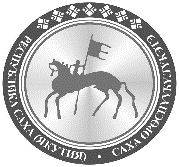 Саха Өрөспүүбүлүкэтинолорор дьиэҕэ, коммунальнайхаhаайыстыбаҕа уонна энергетикэҕэ министиэристибэтэМинистр ЖКХ и энергетики РС(Я) В.П. Емельянов№ п/пНаименование критерияПоказательКоличество баллов1.Средняя стоимость предоставленных получателем субсидии коммерческих предложений по сравнению со средней стоимостью по всем предоставленным получателями субсидии коммерческих предложений. ниже 401.Средняя стоимость предоставленных получателем субсидии коммерческих предложений по сравнению со средней стоимостью по всем предоставленным получателями субсидии коммерческих предложений. выше 202.Официально направленные замечания (требования) Министерства по ранее выделенным субсидиям на цели, указанные в пункте 1.3 настоящего Порядка отсутствуют отсутствуют302.Официально направленные замечания (требования) Министерства по ранее выделенным субсидиям на цели, указанные в пункте 1.3 настоящего Порядка отсутствуют имеются03.Собираемость платежей за услуги по обращению с твердыми коммунальными отходами на 31 декабря года, предыдущего году предоставления субсидии.выше 50 %303.Собираемость платежей за услуги по обращению с твердыми коммунальными отходами на 31 декабря года, предыдущего году предоставления субсидии.ниже 50 % 10